附件1：华容县政府信息“依申请公开”办理流程图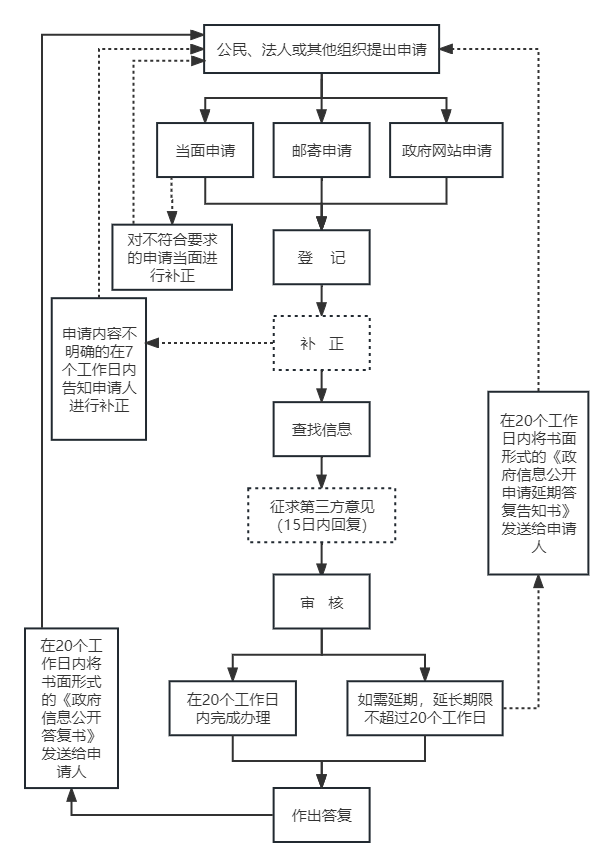 